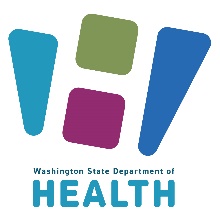 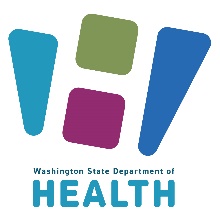 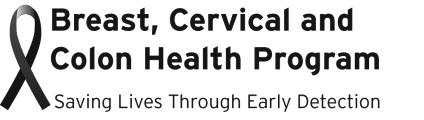 INCOME ELIGIBILITY TABLESEffective January 12, 2024 – January 31, 2025These tables determine income eligibility for the Breast, Cervical and Colon Health Program based on Federal Poverty Level (FPL):Gross Yearly IncomeGross Yearly IncomeGross Yearly IncomeFamily Size250% FPL300% FPL1$37,650$45,1802$51,100$61,3203$64,550$77,4604$78,000$93,6005$91,450$109,7406$104,900$125,8807$118,350$142,0208$131,800$158,1608+Add per each additional member$13,450$16,140Gross Monthly IncomeGross Monthly IncomeGross Monthly IncomeFamily Size250% FPL300% FPL1$3,138$3,7652$4,258$5,1103$5,379$6,4554$6,500$7,8005$7,621$9,1456$8,742$10,4907$9,863$11,8358$10,983$13,1808+Add per each additional member$1,233$1,345 